Bakers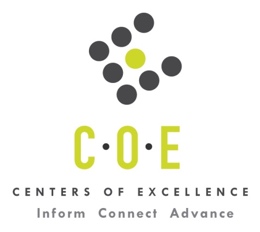 Labor Market Information ReportMonterey Peninsula CollegePrepared by the San Francisco Bay Center of Excellence for Labor Market ResearchOctober 2019RecommendationBased on all available data, there appears to be an undersupply of Bakers compared to the demand for this occupation in the Bay region and in the Santa Cruz-Monterey sub-region (Monterey, San Benito and Santa Cruz Counties). There is a projected annual gap of about 882 students in the Bay region and 77 students in the Santa Cruz-Monterey Sub-Region.This report also provides student outcomes data on employment and earnings for programs on TOP 1306.30 - Culinary Arts in the state and region. It is recommended that these data be reviewed to better understand how outcomes for students taking courses on this TOP code compare to potentially similar programs at colleges in the state and region, as well as to outcomes across all CTE programs at Monterey Peninsula College and in the region. IntroductionThis report profiles Bakers in the 12 county Bay region and in the Santa Cruz-Monterey sub-region for a proposed new Culinary Arts program at Monterey Peninsula College. Occupational DemandTable 1. Employment Outlook for Bakers in Bay RegionSource: EMSI 2019.2Bay Region includes Alameda, Contra Costa, Marin, Monterey, Napa, San Benito, San Francisco, San Mateo, Santa Clara, Santa Cruz, Solano and Sonoma CountiesTable 2. Employment Outlook for Bakers in Santa Cruz-Monterey Sub-RegionSource: EMSI 2019.2Santa Cruz-Monterey Sub-Region includes Monterey, San Benito and Santa Cruz CountiesJob Postings in Bay Region and Santa Cruz - Monterey Sub-RegionTable 3. Number of Job Postings by Occupation for latest 12 months (September 2018 - August 2019)Source: Burning GlassTable 4a. Top Job Titles for Bakers for latest 12 months (September 2018 - August 2019) Bay RegionTable 4b. Top Job Titles for Bakers for latest 12 months (September 2018 - August 2019) Santa Cruz-Monterey         Sub-RegionSource: Burning GlassIndustry ConcentrationTable 5. Industries hiring Bakers in Bay RegionSource: EMSI 2019.2Table 6. Top Employers Posting Jobs for Bakers in Bay Region and Santa Cruz-Monterey Sub-Region (September 2018 - August 2019)Source: Burning GlassEducational SupplyThere are 7 community colleges in the Bay Region issuing 308 awards on average annually (last 3 years) on TOP 1306.30 - Culinary Arts.  There is one college (Cabrillo) in the Santa Cruz-Monterey Sub-Region issuing 36 awards on average annually (last 3 years) on this TOP code. Table 7. Awards on TOP 1306.30 - Culinary Arts in Bay RegionSource: Data Mart Note: The annual average for awards is 2015-16 to 2017-18.Gap AnalysisBased on the data included in this report, there is a labor market gap in the Bay region with 1,190 annual openings for Bakers and 308 annual (3-year average) awards for an annual undersupply of 882 students. In the Santa Cruz-Monterey Sub-Region, there is also a gap with 113 annual openings and 36 annual (3-year average) awards for an annual undersupply of 77 students.Student OutcomesTable 8. Four Employment Outcomes Metrics for Students Who Took Courses on TOP 1306.30 - Culinary ArtsSource: Launchboard Pipeline (version available on 9/27/19)Skills, Certifications and EducationTable 9. Top Skills for Bakers in Bay Region (September 2018 - August 2019)Source: Burning GlassTable 10. Certifications for Bakers in Bay Region (September 2018 - August 2019)Note: 84% of records have been excluded because they do not include a certification. As a result, the chart below may not be representative of the full sample.Source: Burning GlassTable 11. Education Requirements for Bakers in Bay Region Note: 78% of records have been excluded because they do not include a degree level. As a result, the chart below may not be representative of the full sample.Source: Burning GlassMethodologyOccupations for this report were identified by use of skills listed in O*Net descriptions and job descriptions in Burning Glass. Labor demand data is sourced from Economic Modeling Specialists International (EMSI) occupation data and Burning Glass job postings data. Educational supply and student outcomes data is retrieved from multiple sources, including CTE Launchboard and CCCCO Data Mart.SourcesO*Net OnlineLabor Insight/Jobs (Burning Glass) Economic Modeling Specialists International (EMSI)  CTE LaunchBoard www.calpassplus.org/Launchboard/ Statewide CTE Outcomes SurveyEmployment Development Department Unemployment Insurance DatasetLiving Insight Center for Community Economic DevelopmentChancellor’s Office MIS systemContactsFor more information, please contact:Doreen O’Donovan, Research Analyst, for Bay Area Community College Consortium (BACCC) and Centers of Excellence (CoE), doreen@baccc.net or (831) 479-6481John Carrese, Director, San Francisco Bay Center of Excellence for Labor Market Research, jcarrese@ccsf.edu or (415) 267-6544Bakers (SOC 51-3011): Mix and bake ingredients to produce breads, rolls, cookies, cakes, pies, pastries, or other baked goods.  Pastry chefs in restaurants and hotels are included with "Chefs and Head Cooks" (35-1011).Entry-Level Educational Requirement: No formal educational credentialTraining Requirement: Long-term on-the-job trainingPercentage of Community College Award Holders or Some Postsecondary Coursework: 29%Occupation 2018 Jobs2023 Jobs5-Yr Change5-Yr % Change5-Yr Open-ingsAverage Annual Open-ings10% Hourly WageMedian Hourly WageBakers 7,814  8,178 3635% 5,952  1,190 $11.26$15.41Occupation 2018 Jobs2023 Jobs5-Yr Change5-Yr % Change5-Yr Open-ingsAverage Annual Open-ings10% Hourly WageMedian Hourly WageBakers 726  768 426% 563  113 $11.06$14.01OccupationBay RegionSanta Cruz - Monterey  Bakers2,24172Common TitleBayCommon TitleBayBaker698Assistant Baker22Cake Decorator229Cashier20Pastry Cook223Team Member19Bakery Clerk172Bakery Production Team Member19Chef137Head Chef16Pastry Baker68Store Baker15Bakery Team Member59Lead Baker15Night Baker48Baker, Food Service Industry15Bread Baker37Baker, Train12Barista35Prep Cook10Head Baker29Cook10Assistant Head Baker26Baker, Bakery10Overnight Baker24Baker, Accommodation/Hotels Industry10Sous Chef22Baker, Information And Technology Industry8Common TitleSanta Cruz - MontereyCommon TitleSanta Cruz - MontereyCake Decorator16Chef Instructor, Pastry2Baker11Baker, Bakery2Pastry Cook10Seasonal Mry Bakery Team1Bakery Team Member9Prep Cook1Bakery Clerk6Mixer/Shaper1Baker, Food, Beverage5Cook1Baker, Food Service Industry3Assistant Baker, Food, Beverage1Overnight Baker2Assistant Baker1Industry – 6 Digit NAICS (No. American Industry Classification) CodesJobs in Industry (2018)Jobs in Industry (2022)% Change (2018-22)% in Industry (2018)Supermarkets and Other Grocery (except Convenience) Stores (445110)1,5711,6274%20%Commercial Bakeries (311812)1,2661,2650%16%Retail Bakeries (311811)1,2251,2351%16%Limited-Service Restaurants (722513)7558158%10%Full-Service Restaurants (722511)3964155%5%Tortilla Manufacturing (311830)2792945%4%Snack and Nonalcoholic Beverage Bars (722515)26931818%3%Warehouse Clubs and Supercenters (452311)20524620%3%Department Stores (452210)189135-29%2%Cookie and Cracker Manufacturing (311821)15018020%2%Hotels (except Casino Hotels) and Motels (721110)1321352%2%Food Service Contractors (722310)13015418%2%Frozen Cakes, Pies, and Other Pastries Manufacturing (311813)12915822%2%Dry Pasta, Dough, and Flour Mixes Manufacturing from Purchased Flour (311824)12714413%2%Caterers (722320)8810216%1%EmployerBayEmployerBayEmployerSanta Cruz - MontereyWhole Foods Market, Inc.171Dunkin' Donuts14Whole Foods Market, Inc.12Marriott International Incorporated165Coffee & Bagel Brands12Save Mart Supermarkets7Susiecakes121Texas Roadhouse Incorporated11Aramark6Panera Bread103Winco Foods10Raley Family Of Fine Stores5Sprouts Farmers Markets79Save Mart Supermarkets10Pebble Beach Resorts5Noahs New York Bagels63Flagship Culinary Services10El Super5Compass Group36Vitality Bowls California9Destination Hotels & Resorts3Einstein Noah Restaurant Group Inc (ENRGI)35Draegers Markets Incorporated9Sur La Table2Specialtys Cafe Bakery32Danville9Raley's And Belair2Nothing Bundt Cakes30Baskin Robbins9Panera Bread2Compass Group Plc United States30Vitality Bowls8Hyatt2Flagship Facility Services, Inc23University Of Carlifornia8Coco's Bakery Sharis Cafe And Pies2Nugget Market22Mollie Stones Markets8Casa De Fruta2Panda Express19Craftsman And Wolves8Wild Roots Market1Raley Family Of Fine Stores16Black Bear Diner8Salumeria Luca1Draeger's Supermarkets, Inc16Aramark8Pajaro Valley Unified School District1Raleys15The Midwife And The Baker7Pacific Cookie Company1CollegeSub-RegionAssociatesCertificate 18+ unitsCertificate Low unitNoncreditTotalCabrillo College Santa Cruz-Monterey 10  6  20  36 City College of San Francisco Mid-Peninsula 27  -    27 Contra Costa College East Bay 3  19  6  28 Diablo Valley College East Bay 10  39  49 Laney College East Bay 21  37  58 San Francisco Ctrs Mid-Peninsula 29  29 Santa Rosa Junior College North Bay 9  63  9  81 Total Bay RegionTotal Bay Region 79  165  35  29  308 Total Santa Cruz-Monterey Sub-RegionTotal Santa Cruz-Monterey Sub-Region 10 6  20  362015-16Bay 
(All CTE Programs)Monterey Peninsula College (All CTE Programs)State (1306.30)Bay (1306.30)Santa Cruz - Monterey (1306.30)Monterey Peninsula College (1306.30)% Employed Four Quarters After Exit74%78%66%68%77%63%Median Quarterly Earnings Two Quarters After Exit$10,550$13,648$6,036$6,767$7,702$7,702Median % Change in Earnings46%29%78%91%29%29%% of Students Earning a Living Wage63%71%38%41%53%53%SkillPostingsSkillPostingsSkillPostingsCustomer Service583Packaging117Restaurant Experience48Cleaning549Product Sales111Quality Management45Cooking504Bagging Items108Cash Handling44Customer Contact321Customer Checkout108Inventory Maintenance44Food Preparation310Merchandise Labeling94Cost Control39Food Safety304Quality Assurance and Control82Financial Controls29Retail Industry Knowledge270Occupational Health and Safety78Hazard Analysis Critical Control Point (HACCP)26Merchandising255Debris and Litter Control77Point of Sale System26Basic Mathematics188Hand Trucks77Supervisory Skills26Safety Training181Equipment Cleaning76Thermometers25Product Knowledge168Food Service Experience73Purchasing24Sales163Lifting Ability71Staff Management24Machinery139Inventory Management66Employee Coaching23Asset Protection135Customer Complaint Resolution62Food Service Industry Knowledge20Scheduling120Proofing62Guest Services20CertificationPostingsCertificationPostingsFood Handler Certification196Workplace Hazardous Materials Information System2ServSafe176Training For Intervention Procedures (TIPS) Certification2Food Service Certification127Baking and Pastry2Driver's License14Forklift Operator Certification1Leadership In Energy And Environmental Design (LEED) Certified5Casino Gaming License1Education (minimum advertised)Latest 12 Mos. PostingsPercent 12 Mos. PostingsHigh school or vocational training37776%Associate Degree12024%Bachelor’s Degree or Higher00%